Indian Institute of Technology KanpurDepartment of____________________________Date:_______________Manpower/Labor Requisition FormName of Indenter:__________________________________________________________________________________Designation:__________________________________PF No:_______________________________________________Department/Lab:___________________________________________________________________________________No. of Manpower/Labor required:_______________________________________________________________Work Descriptions:________________________________________________________________________________Category:			Unskilled/Semi Skilled/Skilled/Highly Skilled(Please  at appropriate category)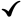 Period of employment:		From:___________________________to__________________________Details of previous approval obtained (if any):__________________________________________________Payment made from Budget Head:_______________________________________________________________RecommendationHead of Department							         Signature of IndenterApprovedDy. Director /DirectorFor use of Account SectionSanction No.___________________							Date:________________Funds Available/Not Available:_______________________________________________________________________Amount Committed:___________________________________________________________________________________       Signature of Accounts OfficialPLEASE NOTE1.	Requisition form should be submitted to the Account Section for committing of expenditure before obtaining approval of the Dy. Director/Director.2.	After obtaining approval of the Dy. Director/Director original copy of approval needs to be sent to the Account Section.